Berufsfachschule BaselSearch results for "Beliebteste CDs"Author / TitlePlace, Editor, YearMedientypCall number / AvailabilityNumber of loans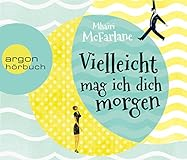 McFarlane, Mhairi 1976-Vielleicht mag ich dich morgenBerlin : Argon, 2015CDMACFavailable8